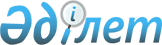 О бюджете города Костаная на 2010-2012 годыРешение маслихата города Костаная Костанайской области от 24 декабря 2009 года № 253. Зарегистрировано Управлением юстиции города Костаная Костанайской области 31 декабря 2009 года № 9-1-137

      В соответствии с подпунктом 1) пункта 1 статьи 6 Закона Республики Казахстан "О местном государственном управлении и самоуправлении в Республике Казахстан" Костанайский городской маслихат РЕШИЛ:



      1. Утвердить городской бюджет на 2010-2012 годы согласно приложениям 1, 2 и 3 соответственно, в том числе на 2010 год в следующих объемах:

      1) доходы – 16149946,0 тысяч тенге, в том числе по:

      налоговым поступлениям – 9302680,0 тысяч тенге;

      неналоговым поступлениям – 44917,0 тысяч тенге;

      поступлениям от продажи основного капитала – 1560000,0 тысяч тенге;

      поступлениям трансфертов – 4706179,0 тысяч тенге;

      2) затраты – 16068859,6 тысяч тенге;

      3) чистое бюджетное кредитование – -16633,0 тысячи тенге, в том числе:

      погашение бюджетных кредитов – -16633,0 тысячи тенге;

      4) сальдо по операциям с финансовыми активами – 34000,0 тысячи тенге, в том числе:

      приобретение финансовых активов – 34000,0 тысячи тенге;

      5) профицит бюджета – 63719,4 тысячи тенге;

      6) финансирование дефицита (использование профицита) бюджета – -63719,4 тысячи тенге.

      Сноска. Пункт 1 в редакции решения маслихата города Костаная Костанайской области от 20.04.2010 № 294; с изменениями от 09.07.2010 № 312 (вводится в действие с 01.01.2010); от 20.10.2010 № 345; от 09.12.2010 № 368 (вводится в действие с 01.01.2010).



      2. Установить объем бюджетных изъятий в областной бюджет из бюджета города на 2010 год в сумме 4744871,0 тысяч тенге.



      3. Учесть, что объем бюджетных субвенций, передаваемых из областного бюджета бюджету города составляет 0.



      4. Учесть, что в бюджете города Костаная на 2010 год предусмотрено перечисление целевых текущих трансфертов в областной бюджет в связи с изменением фонда оплаты труда работников бюджетной сферы в сумме 50113,0 тысяч тенге.

      Сноска. Пункт 4 в редакции решения маслихата города Костаная Костанайской области от 20.04.2010 № 294 (вводится в действие с 01.01.2010).



      4-1. Учесть, что в городском бюджете на 2010 год предусмотрен возврат целевых трансфертов в следующих размерах:

      в республиканский бюджет 2,7 тысяч тенге;

      в областной бюджет 1460,2 тысяч тенге.

      Сноска. Решение дополнено пунктом 4-1 в соответствии с решением маслихата города Костаная Костанайской области от 13.01.2010 № 265 (вводится в действие с 01.01.2010).



      5. Учесть, что в бюджете города Костаная на 2010 год предусмотрены целевые текущие трансферты и трансферты на развитие из областного бюджета, в том числе:

      на укрепление материально-технической базы организаций образования в сумме 4000,0 тысячи тенге, в том числе на оснащение учебным оборудованием кабинетов химии в сумме 4000,0 тысячи тенге;

      на капитальный ремонт организаций образования в сумме 83239,0 тысяч тенге;

      на социальную помощь молодежи из числа социально защищаемых слоев населения в сумме 3826,0 тысяч тенге;

      на укрепление материально - технической базы объектов коммунальной собственности в сумме 34000,0 тысячи тенге;

      на покрытие разницы в цене природного газа государственным коммунальным газоснабжающим и теплоснабжающим предприятиям в сумме 137141,0 тысяча тенге;

      на установку обелиска в сумме 4700,0 тысяч тенге;

      на разработку проектов застройки в сумме 30000,0 тысяч тенге;

      на содержание и ремонт объектов коммунальной собственности в сумме 137500,0 тысяч тенге;

      на обеспечение функционирования автомобильных дорог в сумме   390603,0 тысяч тенге;

      на выплату единовременной материальной помощи участникам и инвалидам Великой Отечественной войны, а также лицам, приравненным к ним, военнослужащим, в том числе уволенным в запас (отставку) в сумме 22112,0 тысяч тенге;

      на благоустройство в сумме 86467,0 тысяч тенге;

      на развитие, обустройство и (или) приобретение инженерно-коммуникационной инфраструктуры в сумме 60000,0 тысяч тенге;

      на развитие теплоэнергетической системы в сумме 21804,0 тысячи тенге;

      на развитие транспортной инфраструктуры в сумме 440054,1 тысяч тенге.

       Сноска. Пункт 5 в редакции решения маслихата города Костаная Костанайской области от 20.04.2010 № 294; с изменениями от 09.07.2010 № 312 (вводится в действие с 01.01.2010); от 20.10.2010 № 345; от 09.12.2010 № 368 (вводится в действие с 01.01.2010).



      5-1. Учесть, что в городском бюджете на 2010 год предусмотрено поступление целевых текущих трансфертов и трансфертов на развитие из республиканского бюджета в следующих размерах:

      99004,0 тысячи тенге – на содержание вновь вводимых объектов образования;

      14226,0 тысяч тенге на обеспечение учебными материалами дошкольных организаций образования, организаций среднего, технического и профессионального, послесреднего образования, институтов повышения квалификации по предмету "Самопознание";

      5771,0 тысяча тенге – на выплату государственной адресной социальной помощи;

      12074,0 тысячи тенге – на выплату ежемесячного государственного пособия на детей до 18 лет в связи с ростом размера прожиточного минимума;

      80032,0 тысяч тенге – на выплату единовременной материальной помощи участникам и инвалидам Великой Отечественной войны, а также лицам, приравненным к ним; военнослужащим, в том числе уволенным в запас (отставку), проходившим военную службу в период с 22 июня 1941 года по 3 сентября 1945 года в воинских частях, учреждениях, в военно-учебных заведениях, не входящих в состав действующей армии, награжденным медалью "За победу над Германией в Великой Отечественной войне 1941-1945 годы" или медалью "За победу над Японией", лицам, проработавшим (прослужившим) не менее шести месяцев в тылу в годы Великой Отечественной войны, к 65-летию Победы в Великой Отечественной войне;

      3372,0 тысяча тенге – на обеспечение проезда участникам и инвалидам Великой Отечественной войны по странам Содружества Независимых Государств, по территории Республики Казахстан, а также оплаты им и сопровождающим их лицам расходов на питание, проживание, проезд для участия в праздничных мероприятиях в городах Москве, Астане к 65-летию Победы в Великой Отечественной войне;

      925,0 тысяч тенге – на содержание подразделений местных исполнительных органов в области ветеринарии;

      2544,0 тысячи тенге – на проведение противоэпизоотических мероприятий;

      16380,0 тысяч тенге – на оснащение учебным оборудованием кабинетов физики, химии, биологии в государственных учреждениях основного среднего и общего среднего образования;

      211156,0 тысяч тенге – на строительство и (или) приобретение жилья государственного коммунального жилищного фонда;

      910890,0 тысяч тенге – на развитие, обустройство и (или) приобретение инженерно-коммуникационной инфраструктуры;

      1875,0 тысяч тенге на реализацию государственного образовательного заказа в дошкольных организациях образования.

      Сноска. Пункт 5-1 в редакции решения маслихата города Костаная Костанайской области от 20.04.2010 № 294; с изменениями от 09.07.2010 № 312 (вводится в действие с 01.01.2010); от 20.10.2010 № 345 (вводится в действие с 01.01.2010).



      5-2. Учесть, что в бюджете города на 2010 год предусмотрено поступление средств из республиканского бюджета в сумме 281910,0 тысяч тенге на кредитование по нулевой ставке вознаграждения на строительство и (или) приобретение жилья в рамках реализации Государственной программы жилищного строительства и приобретение жилья для работников 100 школ и 100 больниц.

      Сноска. Решение дополнено пунктом 5-2 в соответствии с решением маслихата города Костаная Костанайской области от 13.01.2010 № 265.



      6. Учесть, что в бюджете города на 2010 год предусмотрены средства на реализацию стратегии региональной занятости и переподготовки кадров в сумме 2166489,9 тысяч тенге, в том числе:

      341056,9 тысяч тенге – за счет трансфертов из областного бюджета;

      1462615,0 тысяч тенге – за счет трансфертов из республиканского бюджета.

      Сноска. Пункт 6 в редакции решения маслихата города Костаная Костанайской области от 13.01.2010 № 265; с изменениями от 09.07.2010 № 312 (вводится в действие с 01.01.2010); от 20.10.2010 № 345; от 09.12.2010 № 368 (вводится в действие с 01.01.2010).



      7. Утвердить резерв местного исполнительного органа на 2010 год в сумме 106159,2 тысяч тенге.

      Сноска. Пункт 7 в редакции решения маслихата города Костаная Костанайской области от 20.04.2010 № 294; с изменениями от 09.07.2010 № 312 (вводится в действие с 01.01.2010); от 20.10.2010 № 345 (вводится в действие с 01.01.2010).



      8. Утвердить перечень бюджетных программ, не подлежащих секвестру в процессе исполнения местного бюджета на 2010 год согласно приложению 4. 



      9. Настоящее решение вводится в действие с 1 января 2010 года.      Председатель сессии, депутат

      по избирательному округу № 18              И. Штейгервальд       Секретарь Костанайского 

      городского маслихата                       С. Тукенов       СОГЛАСОВАНО:      Начальник государственного

      учреждения "Налоговое управление

      по городу Костанаю Костанайской

      области Налогового комитета

      Министерства финансов

      Республики Казахстан" 

      ___________ Ж. Нуржанов

      24.12.2009      Начальник государственного

      учреждения "Отдел финансов

      акимата города Костаная" 

      ___________ Л. Кураева

      24.12.2009      Начальник государственного

      учреждения "Отдел экономики

      и бюджетного планирования

      акимата города Костаная" 

      ___________ Н. Дорошок

      24.12.2009

Приложение 1          

к решению маслихата       

от 24 декабря 2009 года № 253   Бюджет города Костаная на 2010 год      Сноска. Приложение 1 в редакции решения маслихата города Костаная Костанайской области от 09.12.2010 № 368 (вводится в действие с 01.01.2010).

Приложение 2          

к решению маслихата       

от 24 декабря 2009 года № 253   Бюджет города Костаная на 2011 год      Сноска. Приложение 2 в редакции решения маслихата города Костаная Костанайской области от 09.07.2010 № 312 (вводится в действие с 01.01.2010).

Приложение 3         

к решению маслихата      

от 24 декабря 2009 года № 253   Бюджет города Костаная на 2012 год      Сноска. Приложение 3 в редакции решения маслихата города Костаная Костанайской области от 09.07.2010 № 312 (вводится в действие с 01.01.2010).

Приложение 4          

к решению маслихата       

от 24 декабря 2009 года № 253   Перечень

бюджетных программ, не подлежащих секвестру в процессе исполнения местного бюджета на 2010 год

 
					© 2012. РГП на ПХВ «Институт законодательства и правовой информации Республики Казахстан» Министерства юстиции Республики Казахстан
				КатегорияКатегорияКатегорияКатегорияСумма,

тысяч

тенгеКлассКлассКлассСумма,

тысяч

тенгеПодклассПодклассСумма,

тысяч

тенгеНаименованиеСумма,

тысяч

тенгеI.Доходы161499461000Налоговые поступления93026801010Подоходный налог41892001012Индивидуальный подоходный налог41892001030Социальный налог35287721031Социальный налог35287721040Hалоги на собственность11240001041Hалоги на имущество5983001043Земельный налог1562001044Hалог на транспортные средства3695001050Внутренние налоги на товары, работы и

услуги2907801052Акцизы819001053Поступления за использование природных

и других ресурсов400001054Сборы за ведение предпринимательской и

профессиональной деятельности1438801055Налог на игорный бизнес250001080Обязательные платежи, взимаемые за

совершение юридически значимых действий

и (или) выдачу документов

уполномоченными на то государственными

органами или должностными лицами1699281081Государственная пошлина1699282000Неналоговые поступления449172010Доходы от государственной собственности269802011Поступления части чистого дохода

государственных предприятий14142015Доходы от аренды имущества,

находящегося в государственной

собственности254002017Вознаграждения по кредитам, выданным из

государственного бюджета1662040Штрафы, пени, санкции, взыскания,

налагаемые государственными

учреждениями, финансируемыми из

государственного бюджета, а также

содержащимися и финансируемыми из

бюджета (сметы расходов) Национального

Банка Республики Казахстан139752041Штрафы, пени, санкции, взыскания,

налагаемые государственными

учреждениями, финансируемыми из

государственного бюджета, а также

содержащимися и финансируемыми из

бюджета (сметы расходов) Национального

Банка Республики Казахстан, за

исключением поступлений от организаций

нефтяного сектора139752060Прочие неналоговые поступления39622061Прочие неналоговые поступления39623000Поступления от продажи основного

капитала15600003010Продажа государственного имущества,

закрепленного за государственными

учреждениями14130003011Продажа государственного имущества,

закрепленного за государственными

учреждениями14130003030Продажа земли и нематериальных активов1470003031Продажа земли1400003032Продажа нематериальных активов70004000Поступления трансфертов52423494020Трансферты из вышестоящих органов

государственного управления52423494022Трансферты из областного бюджета5242349Функциональная группаФункциональная группаФункциональная группаФункциональная группаФункциональная группаФункциональная группаСумма,

тысяч

тенгеФункциональная подгруппаФункциональная подгруппаФункциональная подгруппаФункциональная подгруппаФункциональная подгруппаСумма,

тысяч

тенгеАдминистратор бюджетных программАдминистратор бюджетных программАдминистратор бюджетных программАдминистратор бюджетных программСумма,

тысяч

тенгеПрограммаПрограммаПрограммаСумма,

тысяч

тенгеПодпрограммаПодпрограммаСумма,

тысяч

тенгеНаименованиеСумма,

тысяч

тенгеII. Затраты1606886001Государственные услуги общего

характера1713101Представительные, исполнительные

и другие органы, выполняющие

общие функции государственного

управления108887112Аппарат маслихата района (города

областного значения)13363001Услуги по обеспечению

деятельности маслихата района

(города областного значения)13303004Материально-техническое

оснащение государственных

органов60122Аппарат акима района (города

областного значения)95524001Услуги по обеспечению

деятельности акима района

(города областного значения)94978004Материально-техническое

оснащение государственных

органов5462Финансовая деятельность48589452Отдел финансов района (города

областного значения)48589001Услуги по реализации

государственной политики в

области исполнения бюджета

района и управления коммунальной

собственностью района (города

областного значения)21125,9003Проведение оценки имущества в

целях налогооблажения2000004Организация работы по выдаче

разовых талонов и обеспечение

полноты сбора сумм от реализации

разовых талонов23791011Учет, хранение, оценка и

реализация имущества,

поступившего в коммунальную

собственность1215019Материально-техническое

оснащение государственных

органов457,15Планирование и статистическая

деятельность13834453Отдел экономики и бюджетного

планирования района (города

областного значения)13834001Услуги по реализации

государственной политики в

области формирования и развития

экономической политики, системы

государственного планирования и

управления района (города

областного значения)13776005Материально-техническое

оснащение государственных

органов5802Оборона103491Военные нужды10349122Аппарат акима района (города

областного значения)10349005Мероприятия в рамках исполнения

всеобщей воинской обязанности1034903Общественный порядок,

безопасность, правовая,

судебная,

уголовно-исполнительная

деятельность184221Правоохранительная деятельность18422458Отдел жилищно-коммунального

хозяйства, пассажирского

транспорта и автомобильных дорог

района (города областного

значения)18422021Обеспечение безопасности

дорожного движения в населенных

пунктах1842204Образование36989231Дошкольное воспитание и обучение851128464Отдел образования района (города

областного значения)851128009Обеспечение деятельности

организаций дошкольного

воспитания и обучения8511282Начальное, основное среднее и

общее среднее образование2560878464Отдел образования района (города

областного значения)2560878003Общеобразовательное обучение2371658006Дополнительное образование для

детей1892209Прочие услуги в области

образования286917464Отдел образования района (города

областного значения)286917001Услуги по реализации

государственной политики на

местном уровне в области

образования19560005Приобретение и доставка

учебников, учебно-методических

комплексов для государственных

учреждений образования района

(города областного значения)44712007Проведение школьных олимпиад,

внешкольных мероприятий и

конкурсов районного (городского)

масштаба3581011Капитальный, текущий ремонт

объектов образования в рамках

реализации стратегии

региональной занятости и

переподготовки кадров21906406Социальная помощь и социальное

обеспечение6865752Социальная помощь630294451Отдел занятости и социальных

программ района (города

областного значения)630294002Программа занятости168833005Государственная адресная

социальная помощь30471006Жилищная помощь105608007Социальная помощь отдельным

категориям нуждающихся граждан

по решениям местных

представительных органов65998010Материальное обеспечение

детей-инвалидов, воспитывающихся

и обучающихся на дому1561013Социальная адаптация лиц, не

имеющих определенного

местожительства50746015Территориальные центры

социального обслуживания

пенсионеров и инвалидов35490016Государственные пособия на детей

до 18 лет18250017Обеспечение нуждающихся

инвалидов обязательными

гигиеническими средствами и

представление услуг

специалистами жестового языка,

индивидуальными помощниками в

соответствии с индивидуальной

программой реабилитации инвалида47821019Обеспечение проезда участникам и

инвалидам Великой Отечественной

войны по странам Содружества

Независимых Государств, по

территории Республики Казахстан,

а также оплаты им и

сопровождающим их лицам расходов

на питание, проживание, проезд

для участия в праздничных

мероприятиях в городах Москве,

Астане к 65-летию Победы в

Великой Отечественной войне3372020Выплата единовременной

материальной помощи участникам и

инвалидам Великой Отечественной

войны, а также лицам,

приравненным к ним;

военнослужащим, в том числе

уволенным в запас (отставку),

проходившим военную службу в

период с 22 июня 1941 года по 3

сентября 1945 года в воинских

частях, учреждениях, в

военно-учебных заведениях, не

входивших в состав действующей

армии, награжденным медалью "За

победу над Германией в Великой

Отечественной войне 1941-1945

годы" или медалью "За победу над

Японией", лицам, проработавшим

(прослужившим) не менее шести

месяцев в тылу в годы Великой

Отечественной войны, к 65-летию

Победы в Великой Отечественной

войне1021449Прочие услуги в области

социальной помощи и социального

обеспечения56281451Отдел занятости и социальных

программ района (города

областного значения)56281001Услуги по реализации

государственной политики на

местном уровне в области

обеспечения занятости и

реализации социальных программ

для населения54421011Оплата услуг по зачислению,

выплате и доставке пособий и

других социальных выплат860022Материально-техническое

оснащение государственных

органов100007Жилищно-коммунальное хозяйство3492196,51Жилищное хозяйство1965210,5458Отдел жилищно-коммунального

хозяйства, пассажирского

транспорта и автомобильных дорог

района (города областного

значения)24770002Изъятие, в том числе путем

выкупа земельных участков для

государственных надобностей и

связанное с этим отчуждение

недвижимого имущества10003Организация сохранения

государственного жилищного фонда7861004Обеспечение жильем отдельных

категорий граждан16399031Изготовление технических

паспортов на объекты

кондоминиумов500467Отдел строительства района

(города областного значения)1940440,5003Строительство и (или)

приобретение жилья

государственного коммунального

жилищного фонда259506004Развитие, обустройство и (или)

приобретение

инженерно-коммуникационной

инфраструктуры981890019Строительство жилья699044,52Коммунальное хозяйство848354458Отдел жилищно-коммунального

хозяйства, пассажирского

транспорта и автомобильных дорог

района (города областного

значения)684689012Функционирование системы

водоснабжения и водоотведения21633026Организация эксплуатации

тепловых сетей, находящихся в

коммунальной собственности

районов (городов областного

значения)332141029Развитие системы водоснабжения4850030Ремонт

инженерно-коммуникационной

инфраструктуры и благоустройство

населенных пунктов в рамках

реализации cтратегии

региональной занятости и

переподготовки кадров326065467Отдел строительства района

(города областного значения)163665031Развитие

инженерно-коммуникационной

инфраструктуры и благоустройство

населенных пунктов в рамках

реализации стратегии

региональной занятости и

переподготовки кадров1636653Благоустройство населенных

пунктов678632458Отдел жилищно-коммунального

хозяйства, пассажирского

транспорта и автомобильных дорог

района (города областного

значения)678632015Освещение улиц в населенных

пунктах78222016Обеспечение санитарии населенных

пунктов19730017Содержание мест захоронений и

захоронение безродных1491018Благоустройство и озеленение

населенных пунктов57918908Культура, спорт, туризм и

информационное пространство2553551Деятельность в области культуры76973455Отдел культуры и и развития

языков района (города областного

значения)76973003Поддержка культурно-досуговой

работы769732Спорт68759465Отдел физической культуры и

спорта района (города областного

значения)68759005Развитие массового спорта и

национальных видов спорта61453006Проведение спортивных

соревнований на районном (города

областного значения ) уровне4406007Подготовка и участие членов

сборных команд района (города

областного значения) по

различным видам спорта на

областных спортивных

соревнованиях29003Информационное пространство85018455Отдел культуры и развития языков

района (города областного

значения)56719006Функционирование районных

(городских) библиотек54590007Развитие государственного языка

и других языков народа

Казахстана2129456Отдел внутренней политики района

(города областного значения)28299002Услуги по проведению

государственной информационной

политики через газеты и журналы26299005Услуги по проведению

государственной информационной

политики через телерадиовещание20009Прочие услуги по организации

культуры, спорта, туризма и

информационного пространства24605455Отдел культуры и и развития

языков района (города областного

значения)7740001Услуги по реализации

государственной политики на

местном уровне в области

развития языков и культуры7740456Отдел внутренней политики района

(города областного значения)8278001Услуги по реализации

государственной политики на

местном уровне в области

информации, укрепления

государственности и формирования

социального оптимизма граждан6245003Реализация региональных программ

в сфере молодежной политики2000007Материально-техническое

оснащение государственных

органов33465Отдел физической культуры и

спорта района (города областного

значения)8587001Услуги по реализации

государственной политики на

местном уровне в сфере

физической культуры и спорта7837008Материально-техническое

оснащение государственных

органов75009Топливно-энергетический комплекс

и недропользование218049Прочие услуги в области

топливно-энергетического

комплекса и недропользования21804458Отдел жилищно-коммунального

хозяйства, пассажирского

транспорта и автомобильных дорог

района (города областного

значения)21804019Развитие теплоэнергетической

системы2180410Сельское, водное, лесное, рыбное

хозяйство, особо охраняемые

природные территории, охрана

окружающей среды и животного

мира, земельные отношения256771Сельское хозяйство8335474Отдел сельского хозяйства и

ветеринарии района (города

областного значения)8335001Услуги по реализации

государственной политики на

местном уровне в сфере сельского

хозяйства и ветеринарии83356Земельные отношения14798463Отдел земельных отношений района

(города областного значения)14798001Услуги по реализации

государственной политики в

области регулирования земельных

отношений на территории района

(города областного значения)12373003Земельно-хозяйственное

устройство населенных пунктов24259Прочие услуги в области

сельского, водного, лесного,

рыбного хозяйства, охраны

окружающей среды и земельных

отношений2544474Отдел сельского хозяйства и

ветеринарии района (города

областного значения)2544013Проведение противоэпизоотических

мероприятий254411Промышленность, архитектурная,

градостроительная и строительная

деятельность742322Архитектурная, градостроительная

и строительная деятельность74232467Отдел строительства района

(города областного значения)20838001Услуги по реализации

государственной политики на

местном уровне в области

строительства20838468Отдел архитектуры и

градостроительства района

(города областного значения)53394001Услуги по реализации

государственной политики в

области архитектуры и

градостроительства на местном

уровне23394003Разработка схем

градостроительного развития

территории района и генеральных

планов населенных пунктов3000012Транспорт и коммуникации26718671Автомобильный транспорт1354004,1458Отдел жилищно-коммунального

хозяйства, пассажирского

транспорта и автомобильных дорог

района (города областного

значения)1354004,1022Развитие транспортной

инфраструктуры440054,1023Обеспечение функционирования

автомобильных дорог9139509Прочие услуги в сфере транспорта

и коммуникаций1317862,9458Отдел жилищно-коммунального

хозяйства, пассажирского

транспорта и автомобильных дорог

района (города областного

значения)1317862,9008Ремонт и содержание

автомобильных дорог районного

значения, улиц городов и

населенных пунктов в рамках

реализации стратегии

региональной занятости и

переподготовки кадров367818009Строительство и реконструкция

автомобильных дорог районного

значения, улиц городов и

населенных пунктов в рамках

реализации стратегии

региональной занятости и

переподготовки кадров950044,913Прочие145702,23Поддержка предпринимательской

деятельности и защита

конкуренции9475469Отдел предпринимательства района

(города областного значения)9475001Услуги по реализации

государственной политики на

местном уровне в области

развития предпринимательства и

промышленности8651003Поддержка предпринимательской

деятельности624005Материально-техническое

оснащение государственных

органов2009Прочие136227,2452Отдел финансов района (города

областного значения)106159,2012Резерв местного исполнительного

органа района (города областного

значения)106159,2458Отдел жилищно-коммунального

хозяйства, пассажирского

транспорта и автомобильных дорог

района (города областного

значения)30068001Услуги по реализации

государственной политики на

местном уровне в области

жилищно-коммунального хозяйства,

пассажирского транспорта и

автомобильных дорог3006815Трансферты4796446,91Трансферты4796446,9452Отдел финансов района (города

областного значения)4796446,9006Возврат неиспользованных

(недоиспользованных) целевых

трансфертов1462,9007Бюджетные изъятия4744871020Целевые текущие трансферты в

вышестоящие бюджеты в связи с

изменением фонда оплаты труда в

бюджетной сфере50113III. Чистое бюджетное

кредитование-166335Погашение бюджетных кредитов-1663301Погашение бюджетных кредитов-166331Погашение бюджетных кредитов

выданных из государственного

бюджета-1663311Погашение бюджетных кредитов,

выданных из местного бюджета до

2005 года юридическим лицам-16633IV. Сальдо по операциям с

финансовыми активами34000Приобретение финансовых активов3400013Прочие340009Прочие34000452Отдел финансов района (города

областного значения)34000014Формирование или увеличение

уставного капитала юридических

лиц34000V. Дефицит (-) Профицит (+)63719,4VI. Финансирование дефицита

(использование профицита)

бюджета-63719,4КатегорияКатегорияКатегорияКатегорияСумма,

тысяч

тенгеКлассКлассКлассСумма,

тысяч

тенгеПодклассПодклассСумма,

тысяч

тенгеНаименованиеСумма,

тысяч

тенгеI.Доходы114134581000Налоговые поступления96467371010Подоходный налог44882661012Индивидуальный подоходный налог44882661030Социальный налог35518011031Социальный налог35518011040Hалоги на собственность11330001041Hалоги на имущество5978001043Земельный налог1757001044Hалог на транспортные средства3595001050Внутренние налоги на товары, работы и

услуги3169801052Акцизы919001053Поступления за использование природных и

других ресурсов400001054Сборы за ведение предпринимательской и

профессиональной деятельности1600801055Налог на игорный бизнес250001080Обязательные платежи, взимаемые за

совершение юридически значимых действий и

(или) выдачу документов уполномоченными на

то государственными органами или

должностными лицами1566901081Государственная пошлина1566902000Неналоговые поступления590142010Доходы от государственной собственности280142011Поступления части чистого дохода

государственных предприятий14142015Доходы от аренды имущества, находящегося в

государственной собственности266002040Штрафы, пени, санкции, взыскания,

налагаемые государственными учреждениями,

финансируемыми из государственного

бюджета, а также содержащимися и

финансируемыми из бюджета (сметы расходов)

Национального Банка Республики Казахстан100002041Штрафы, пени, санкции, взыскания,

налагаемые государственными учреждениями,

финансируемыми из государственного

бюджета, а также содержащимися и

финансируемыми из бюджета (сметы расходов)

Национального Банка Республики Казахстан,

за исключением поступлений от предприятий

нефтяного сектора100002060Прочие неналоговые поступления210002061Прочие неналоговые поступления210003000Поступления от продажи основного капитала3816333010Продажа государственного имущества,

закрепленного за государственными

учреждениями2746333011Продажа государственного имущества,

закрепленного за государственными

учреждениями2746333030Продажа земли и нематериальных активов1070003031Продажа земли1000003032Продажа нематериальных активов70004000Поступления трансфертов13260744020Трансферты из вышестоящих органов

государственного управления13260744022Трансферты из областного бюджета1326074Функциональная группаФункциональная группаФункциональная группаФункциональная группаФункциональная группаФункциональная группаСумма,

тысяч

тенгеФункциональная подгруппаФункциональная подгруппаФункциональная подгруппаФункциональная подгруппаФункциональная подгруппаСумма,

тысяч

тенгеАдминистратор бюджетных программАдминистратор бюджетных программАдминистратор бюджетных программАдминистратор бюджетных программСумма,

тысяч

тенгеПрограммаПрограммаПрограммаСумма,

тысяч

тенгеПодпрограммаПодпрограммаСумма,

тысяч

тенгеНаименованиеСумма,

тысяч

тенгеII. Затраты1113882501Государственные услуги общего

характера1939151Представительные, исполнительные и

другие органы, выполняющие общие

функции государственного

управления122559112Аппарат маслихата района (города

областного значения)16608001Услуги по обеспечению деятельности

маслихата района (города

областного значения)15608004Материально-техническое оснащение

государственных органов1000122Аппарат акима района (города

областного значения)105951001Услуги по обеспечению деятельности

акима района (города областного

значения)99951004Материально-техническое оснащение

государственных органов60002Финансовая деятельность54135452Отдел финансов района (города

областного значения)54135001Услуги по реализации

государственной политики в области

исполнения бюджета района и

управления коммунальной

собственностью района (города

областного значения)23418004Организация работы по выдаче

разовых талонов и обеспечение

полноты сбора сумм от реализации

разовых талонов28405011Учет, хранение, оценка и

реализация имущества, поступившего

в коммунальную собственность1312019Материально-техническое оснащение

государственных органов10005Планирование и статистическая

деятельность17221453Отдел экономики и бюджетного

планирования района (города

областного значения)17221001Услуги по реализации

государственной политики в области

формирования и развития

экономической политики, системы

государственного планирования и

управления района (города

областного значения)16221005Материально-техническое оснащение

государственных органов100002Оборона156831Военные нужды10937122Аппарат акима района (города

областного значения)10937005Мероприятия в рамках исполнения

всеобщей воинской обязанности109372Организация работы по чрезвычайным

ситуациям4746122Аппарат акима района (города

областного значения)4746006Предупреждение и ликвидация

чрезвычайных ситуаций масштаба

района (города областного

значения)474603Общественный порядок,

безопасность, правовая, судебная,

уголовно-исполнительная

деятельность150361Правоохранительная деятельность15036458Отдел жилищно-коммунального

хозяйства, пассажирского

транспорта и автомобильных дорог

района (города областного

значения)15036021Обеспечение безопасности дорожного

движения в населенных пунктах1503604Образование39056501Дошкольное воспитание и обучение1034304464Отдел образования района (города

областного значения)1034304009Обеспечение деятельности

организаций дошкольного воспитания

и обучения10343042Начальное, основное среднее и

общее среднее образование2815062464Отдел образования района (города

областного значения)2815062003Общеобразовательное обучение2588754006Дополнительное образование для

детей2263089Прочие услуги в области

образования56284464Отдел образования района (города

областного значения)56284001Услуги по реализации

государственной политики на

местном уровне в области

образования22949005Приобретение и доставка учебников,

учебно-методических комплексов для

государственных учреждений

образования района (города

областного значения)29254007Проведение школьных олимпиад,

внешкольных мероприятий и

конкурсов районного (городского)

масштаба3081013Материально-техническое оснащение

государственных органов100006Социальная помощь и социальное

обеспечение5156402Социальная помощь449886451Отдел занятости и социальных

программ района (города областного

значения)449886002Программа занятости39544005Государственная адресная

социальная помощь29916006Жилищная помощь173457007Социальная помощь отдельным

категориям нуждающихся граждан по

решениям местных представительных

органов59400010Материальное обеспечение

детей-инвалидов, воспитывающихся и

обучающихся на дому1686013Социальная адаптация лиц, не

имеющих определенного места

жительства41241015Территориальные центры социального

обслуживания пенсионеров и

инвалидов38549016Государственные пособия на детей

до 18 лет14446017Обеспечение нуждающихся инвалидов

обязательными гигиеническими

средствами и представление услуг

специалистами жестового языка,

индивидуальными помощниками в

соответствии с индивидуальной

программой реабилитации инвалида516479Прочие услуги в области социальной

помощи и социального обеспечения65754451Отдел занятости и социальных

программ района (города областного

значения)65754001Услуги по реализации

государственной политики на

местном уровне в области

обеспечения занятости социальных

программ для населения63654011Оплата услуг по зачислению,

выплате и доставке пособий и

других социальных выплат1100022Материально-техническое оснащение

государственных органов100007Жилищно-коммунальное хозяйство14224431Жилищное хозяйство385849458Отдел жилищно-коммунального

хозяйства, пассажирского

транспорта и автомобильных дорог

района (города областного

значения)5849003Организация сохранения

государственного жилищного фонда5849467Отдел строительства района (города

областного значения)380000019Строительство жилья3800002Коммунальное хозяйство466878458Отдел жилищно-коммунального

хозяйства, пассажирского

транспорта и автомобильных дорог

района (города областного

значения)22300012Функционирование системы

водоснабжения и водоотведения22300467Отдел строительства района (города

областного значения)444578005Развитие коммунального хозяйства4445783Благоустройство населенных пунктов569716458Отдел жилищно-коммунального

хозяйства, пассажирского

транспорта и автомобильных дорог

района (города областного

значения)569716015Освещение улиц в населенных

пунктах77279016Обеспечение санитарии населенных

пунктов34040017Содержание мест захоронений и

захоронение безродных2700018Благоустройство и озеленение

населенных пунктов45569708Культура, спорт, туризм и

информационное пространство3303671Деятельность в области культуры91642455Отдел культуры и и развития языков

района (города областного

значения)91642003Поддержка культурно-досуговой

работы916422Спорт82717465Отдел физической культуры и спорта

района (города областного

значения)82717005Развитие массового спорта и

национальных видов спорта76459006Проведение спортивных соревнований

на районном (города областного

значения ) уровне4098007Подготовка и участие членов

сборных команд района (города

областного значения) по различным

видам спорта на областных

спортивных соревнованиях21603Информационное пространство127163455Отдел культуры и развития языков

района (города областного

значения)96600006Функционирование районных

(городских) библиотек94116007Развитие государственного языка и

других языков народа Казахстана2484456Отдел внутренней политики района

(города областного значения)30563002Услуги по проведению

государственной информационной

политики через газеты и журналы28403005Услуги по проведению

государственной информационной

политики через телерадиовещание21609Прочие услуги по организации

культуры, спорта, туризма и

информационного пространства28845455Отдел культуры и и развития языков

района (города областного

значения)9884001Услуги по реализации

государственной политики на

местном уровне в области развития

языков и культуры8884011Материально-техническое оснащение

государственных органов1000456Отдел внутренней политики района

(города областного значения)9983001Услуги по реализации

государственной политики на

местном уровне в области

информации, укрепления

государственности и формирования

социального оптимизма граждан6823003Реализация региональных программ в

сфере молодежной политики2160007Материально-техническое оснащение

государственных органов1000465Отдел физической культуры и спорта района (города областного значения)8978001Услуги по реализации

государственной политики на

местном уровне в сфере физической

культуры и спорта7978008Материально-техническое оснащение

государственных органов100009Топливно-энергетический комплекс и

недропользование2310009Прочие услуги в области

топливно-энергетического комплекса

и недропользования231000458Отдел жилищно-коммунального

хозяйства, пассажирского

транспорта и автомобильных дорог

района (города областного

значения)231000019Развитие теплоэнергетической

системы23100010Сельское, водное, лесное, рыбное

хозяйство, особо охраняемые

природные территории, охрана

окружающей среды и животного мира,

земельные отношения260811Сельское хозяйство8907462Отдел сельского хозяйства района

(города областного значения)8907001Услуги по реализации

государственной политики на

местном уровне в сфере сельского

хозяйства7907008Материально-техническое оснащение

государственных органов10006Земельные отношения17174463Отдел земельных отношений района

(города областного значения)17174001Услуги по реализации

государственной политики в области

регулирования земельных отношений

на территории района (города

областного значения)13749003Земельно-хозяйственное устройство

населенных пунктов2425008Материально-техническое оснащение

государственных органов100011Промышленность, архитектурная,

градостроительная и строительная

деятельность1032532Архитектурная, градостроительная и

строительная деятельность103253467Отдел строительства района (города

областного значения) 24864001Услуги по реализации

государственной политики на

местном уровне в области

строительства23864018Материально-техническое оснащение

государственных органов1000468Отдел архитектуры и

градостроительства района (города

областного значения)78389001Услуги по реализации

государственной политики в области

архитектуры и градостроительства

на местном уровне27389003Разработка комплексных схем

градостроительного развития и

генеральных планов населенных

пунктов50000005Материально-техническое оснащение

государственных органов100012Транспорт и коммуникации18186691Автомобильный транспорт1818669458Отдел жилищно-коммунального

хозяйства, пассажирского

транспорта и автомобильных дорог

района (города областного

значения)1818669022Развитие транспортной

инфраструктуры650496023Обеспечение функционирования

автомобильных дорог116817313Прочие2369683Поддержка предпринимательской

деятельности и защита конкуренции11693469Отдел предпринимательства района

(города областного значения)11693001Услуги по реализации

государственной политики на

местном уровне в области развития

предпринимательства и

промышленности10019003Поддержка предпринимательской

деятельности674005Материально-техническое оснащение

государственных органов10009Прочие225275452Отдел финансов района (города

областного значения)190000012Резерв местного исполнительного

органа района (города областного

значения)190000458Отдел жилищно-коммунального

хозяйства, пассажирского

транспорта и автомобильных дорог

района (города областного

значения)35275001Услуги по реализации

государственной политики на

местном уровне в области

жилищно-коммунального хозяйства,

пассажирского транспорта и

автомобильных дорог34275014Материально-техническое оснащение

государственных органов100015Трансферты23241201Трансферты2324120452Отдел финансов района (города

областного значения)2324120007Бюджетные изъятия2324120III. Чистое бюджетное кредитование05Погашение бюджетных кредитов0IV. Сальдо по операциям с

финансовыми активами0Приобретение финансовых активов0V. Дефицит (-) Профицит (+)274633VI. Финансирование дефицита

(использование профицита) бюджета-274633КатегорияКатегорияКатегорияКатегорияСумма,

тысяч

тенгеКлассКлассКлассСумма,

тысяч

тенгеПодклассПодклассСумма,

тысяч

тенгеНаименованиеСумма,

тысяч

тенгеI.Доходы117494781000Налоговые поступления100156091010Подоходный налог47026231012Индивидуальный подоходный налог47026231030Социальный налог37063161031Социальный налог37063161040Hалоги на собственность11330001041Hалоги на имущество5978001043Земельный налог1757001044Hалог на транспортные средства3595001050Внутренние налоги на товары, работы и

услуги3169801052Акцизы919001053Поступления за использование природных и

других ресурсов400001054Сборы за ведение предпринимательской и

профессиональной деятельности1600801055Налог на игорный бизнес250001080Обязательные платежи, взимаемые за

совершение юридически значимых действий и

(или) выдачу документов уполномоченными на

то государственными органами или

должностными лицами1566901081Государственная пошлина1566902000Неналоговые поступления590142010Доходы от государственной собственности280142011Поступления части чистого дохода

государственных предприятий14142015Доходы от аренды имущества, находящегося в

государственной собственности266002040Штрафы, пени, санкции, взыскания,

налагаемые государственными учреждениями,

финансируемыми из государственного

бюджета, а также содержащимися и

финансируемыми из бюджета (сметы расходов)

Национального Банка Республики Казахстан100002041Штрафы, пени, санкции, взыскания,

налагаемые государственными учреждениями,

финансируемыми из государственного

бюджета, а также содержащимися и

финансируемыми из бюджета (сметы расходов)

Национального Банка Республики Казахстан,

за исключением поступлений от предприятий

нефтяного сектора100002060Прочие неналоговые поступления210002061Прочие неналоговые поступления210003000Поступления от продажи основного капитала5430003010Продажа государственного имущества,

закрепленного за государственными

учреждениями4360003011Продажа государственного имущества,

закрепленного за государственными

учреждениями4360003030Продажа земли и нематериальных активов1070003031Продажа земли1000003032Продажа нематериальных активов70004000Поступления трансфертов11318554020Трансферты из вышестоящих органов

государственного управления11318554022Трансферты из областного бюджета1131855Функциональная группаФункциональная группаФункциональная группаФункциональная группаФункциональная группаФункциональная группаСумма,

тысяч

тенгеФункциональная подгруппаФункциональная подгруппаФункциональная подгруппаФункциональная подгруппаФункциональная подгруппаСумма,

тысяч

тенгеАдминистратор бюджетных программАдминистратор бюджетных программАдминистратор бюджетных программАдминистратор бюджетных программСумма,

тысяч

тенгеПрограммаПрограммаПрограммаСумма,

тысяч

тенгеПодпрограммаПодпрограммаСумма,

тысяч

тенгеНаименованиеСумма,

тысяч

тенгеII. Затраты1131347801Государственные услуги общего

характера1995631Представительные, исполнительные

и другие органы, выполняющие

общие функции государственного

управления126845112Аппарат маслихата района (города

областного значения)16849001Услуги по обеспечению

деятельности маслихата района

(города областного значения)15849004Материально-техническое оснащение

государственных органов1000122Аппарат акима района (города

областного значения)109996001Услуги по обеспечению

деятельности акима района (города

областного значения)103996004Материально-техническое оснащение

государственных органов60002Финансовая деятельность55255452Отдел финансов района (города

областного значения)55255001Услуги по реализации

государственной политики в

области исполнения бюджета района

и управления коммунальной

собственностью района (города

областного значения)23805004Организация работы по выдаче

разовых талонов и обеспечение

полноты сбора сумм от реализации

разовых талонов29033011Учет, хранение, оценка и реализация имущества, поступившего в коммунальную собственность1417019Материально-техническое оснащение

государственных органов10005Планирование и статистическая

деятельность17463453Отдел экономики и бюджетного

планирования района (города

областного значения)17463001Услуги по реализации

государственной политики в

области формирования и развития

экономической политики, системы

государственного планирования и

управления района (города

областного значения)16463005Материально-техническое оснащение

государственных органов100002Оборона163181Военные нужды11572122Аппарат акима района (города

областного значения)11572005Мероприятия в рамках исполнения

всеобщей воинской обязанности115722Организация работы по

чрезвычайным ситуациям4746122Аппарат акима района (города

областного значения)4746006Предупреждение и ликвидация

чрезвычайных ситуаций масштаба

района (города областного

значения)474603Общественный порядок, безопасность, правовая, судебная, уголовно-исполнительная деятельность162391Правоохранительная деятельность16239458Отдел жилищно-коммунального

хозяйства, пассажирского

транспорта и автомобильных дорог

района (города областного

значения)16239021Обеспечение безопасности

дорожного движения в населенных

пунктах1623904Образование39447681Дошкольное воспитание и обучение1041703464Отдел образования района (города

областного значения)1041703009Обеспечение деятельности

организаций дошкольного

воспитания и обучения10417032Начальное, основное среднее и

общее среднее образование2846285464Отдел образования района (города

областного значения)2846285003Общеобразовательное обучение2618638006Дополнительное образование для

детей2276479Прочие услуги в области

образования56780464Отдел образования района (города

областного значения)56780001Услуги по реализации

государственной политики на

местном уровне в области

образования23445005Приобретение и доставка

учебников, учебно-методических

комплексов для государственных

учреждений образования района

(города областного значения)29254007Проведение школьных олимпиад,

внешкольных мероприятий и

конкурсов районного (городского)

масштаба3081013Материально-техническое оснащение

государственных органов100006Социальная помощь и социальное

обеспечение5475732Социальная помощь481226451Отдел занятости и социальных

программ района (города

областного значения)481226002Программа занятости42707005Государственная адресная

социальная помощь32309006Жилищная помощь187333007Социальная помощь отдельным

категориям нуждающихся граждан по

решениям местных представительных

органов64152010Материальное обеспечение

детей-инвалидов, воспитывающихся

и обучающихся на дому1821013Социальная адаптация лиц, не

имеющих определенного места

жительства42581015Территориальные центры

социального обслуживания

пенсионеров и инвалидов38943016Государственные пособия на детей

до 18 лет15602017Обеспечение нуждающихся инвалидов

обязательными гигиеническими

средствами и представление услуг

специалистами жестового языка,

индивидуальными помощниками в

соответствии с индивидуальной

программой реабилитации инвалида557789Прочие услуги в области

социальной помощи и социального

обеспечения66347451Отдел занятости и социальных

программ района (города

областного значения)66347001Услуги по реализации

государственной политики на

местном уровне в области

обеспечения занятости социальных

программ для населения64181011Оплата услуг по зачислению,

выплате и доставке пособий и

других социальных выплат1166022Материально-техническое оснащение

государственных органов100007Жилищно-коммунальное хозяйство16260531Жилищное хозяйство562317458Отдел жилищно-коммунального

хозяйства, пассажирского

транспорта и автомобильных дорог

района (города областного

значения)6317003Организация сохранения

государственного жилищного фонда6317467Отдел строительства района

(города областного значения)556000019Строительство жилья5560002Коммунальное хозяйство380066458Отдел жилищно-коммунального

хозяйства, пассажирского

транспорта и автомобильных дорог

района (города областного

значения)32300012Функционирование системы

водоснабжения и водоотведения32300467Отдел строительства района

(города областного значения)347766005Развитие коммунального хозяйства3477663Благоустройство населенных

пунктов683670458Отдел жилищно-коммунального

хозяйства, пассажирского

транспорта и автомобильных дорог

района (города областного

значения)683670015Освещение улиц в населенных

пунктах80000016Обеспечение санитарии населенных

пунктов44040017Содержание мест захоронений и

захоронение безродных3500018Благоустройство и озеленение

населенных пунктов55613008Культура, спорт, туризм и

информационное пространство3381391Деятельность в области культуры93752455Отдел культуры и и развития

языков района (города областного

значения)93752003Поддержка культурно-досуговой

работы937522Спорт83967465Отдел физической культуры и

спорта района (города областного

значения)83967005Развитие массового спорта и

национальных видов спорта77209006Проведение спортивных

соревнований на районном (города

областного значения) уровне4425007Подготовка и участие членов

сборных команд района (города

областного значения) по различным

видам спорта на областных

спортивных соревнованиях23333Информационное пространство130701455Отдел культуры и развития языков

района (города областного

значения)97693006Функционирование районных

(городских) библиотек95010007Развитие государственного языка и

других языков народа Казахстана2683456Отдел внутренней политики района

(города областного значения)33008002Услуги по проведению

государственной информационной

политики через газеты и журналы30675005Услуги по проведению

государственной информационной

политики через телерадиовещание23339Прочие услуги по организации

культуры, спорта, туризма и

информационного пространства29719455Отдел культуры и и развития

языков района (города областного

значения)10118001Услуги по реализации

государственной политики на

местном уровне в области развития

языков и культуры9118011Материально-техническое оснащение

государственных органов1000456Отдел внутренней политики района

(города областного значения)10348001Услуги по реализации

государственной политики на

местном уровне в области

информации, укрепления

государственности и формирования

социального оптимизма граждан7015003Реализация региональных программ

в сфере молодежной политики2333007Материально-техническое оснащение

государственных органов1000465Отдел физической культуры и

спорта района (города областного

значения)9253001Услуги по реализации

государственной политики на

местном уровне в сфере физической

культуры и спорта8253008Материально-техническое оснащение

государственных органов100009Топливно-энергетический комплекс

и недропользование2610009Прочие услуги в области

топливно-энергетического

комплекса и недропользования261000458Отдел жилищно-коммунального

хозяйства, пассажирского

транспорта и автомобильных дорог

района (города областного

значения)261000019Развитие теплоэнергетической

системы26100010Сельское, водное, лесное, рыбное

хозяйство, особо охраняемые

природные территории, охрана

окружающей среды и животного

мира, земельные отношения265941Сельское хозяйство9084462Отдел сельского хозяйства района

(города областного значения)9084001Услуги по реализации

государственной политики на

местном уровне в сфере сельского

хозяйства8084008Материально-техническое оснащение

государственных органов10006Земельные отношения17510463Отдел земельных отношений района

(города областного значения)17510001Услуги по реализации

государственной политики в

области регулирования земельных

отношений на территории района

(города областного значения)14085003Земельно-хозяйственное устройство

населенных пунктов2425008Материально-техническое оснащение

государственных органов100011Промышленность, архитектурная,

градостроительная и строительная

деятельность544072Архитектурная, градостроительная

и строительная деятельность54407467Отдел строительства района

(города областного значения)25286001Услуги по реализации

государственной политики на

местном уровне в области

строительства24286018Материально-техническое оснащение

государственных органов1000468Отдел архитектуры и

градостроительства района (города

областного значения)29121001Услуги по реализации

государственной политики в

области архитектуры и

градостроительства на местном

уровне28121005Материально-техническое оснащение

государственных органов100012Транспорт и коммуникации23352661Автомобильный транспорт2335266458Отдел жилищно-коммунального

хозяйства, пассажирского

транспорта и автомобильных дорог

района (города областного

значения)2335266022Развитие транспортной

инфраструктуры523089023Обеспечение функционирования

автомобильных дорог181217713Прочие2479853Поддержка предпринимательской

деятельности и защита конкуренции11890469Отдел предпринимательства района

(города областного значения)11890001Услуги по реализации

государственной политики на

местном уровне в области развития

предпринимательства и

промышленности10162003Поддержка предпринимательской

деятельности728005Материально-техническое оснащение

государственных органов10009Прочие236095452Отдел финансов района (города

областного значения)200000012Резерв местного исполнительного

органа района (города областного

значения)200000458Отдел жилищно-коммунального

хозяйства, пассажирского

транспорта и автомобильных дорог

района (города областного

значения)36095001Услуги по реализации

государственной политики на

местном уровне в области

жилищно-коммунального хозяйства,

пассажирского транспорта и

автомобильных дорог35095014Материально-техническое оснащение

государственных органов100015Трансферты16995731Трансферты1699573452Отдел финансов района (города

областного значения)1699573007Бюджетные изъятия1699573III. Чистое бюджетное

кредитование05Погашение бюджетных кредитов0IV. Сальдо по операциям с

финансовыми активами0Приобретение финансовых активов0V. Дефицит (-) Профицит (+)436000VI. Финансирование дефицита

(использование профицита) бюджета-436000Функциональная группаФункциональная группаФункциональная группаФункциональная группаФункциональная группаФункциональная подгруппаФункциональная подгруппаФункциональная подгруппаФункциональная подгруппаАдминистратор бюджетной программыАдминистратор бюджетной программыАдминистратор бюджетной программыПрограммаПрограммаНаименование04Образование02Начальное, основное среднее и общее

среднее образование464Отдел образования района (города

областного значения)003Общеобразовательное обучение